Klostertag am 19. 10. 2019 im Augustinerkloster GothaInnere Stärkung durch eine RuhePause im Kloster          „Fürchte dich nicht, denn ich bin mit dir.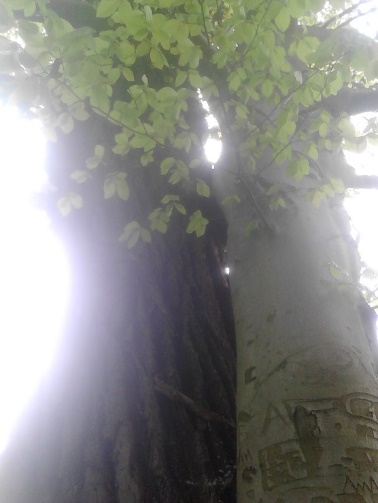                                            Ich stärke dich, ja ich helfe dir.“ Jesaja 41, 10 Ein Tag für Sie, an dem Sie - durch Entspannung zu sich finden können und Verspannungen lösen, - durch Übungen zur Stressauflösung und Impulsen loslassen lernen- durch Einübung in Stille und Meditation zu dem finden, was Sie stärktReferentin : Ulrike Wolter-Victor, Seelsorgerin, EntspannungstrainerinZeit:          19. 10. 2019 10.00 – 16.00 UhrOrt:            Augustinerkloster GothaKosten:      25 - 35 Euro je nach Möglichkeit, inklusive Mittagessen und GetränkenAnmeldung: bis 2. 10.  ulrike.wv@gmx.de Tel. 0160/9385 4463